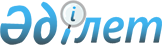 О мерах по реализации Закона Республики Казахстан от 28 декабря 2010 года "О внесении изменений и дополнений в некоторые законодательные акты Республики Казахстан по вопросам транспорта"Распоряжение Премьер-Министра Республики Казахстан от 3 февраля 2011 года № 10-р

      1. Утвердить прилагаемый перечень нормативных правовых актов, принятие которых необходимо в целях реализации Закона Республики Казахстан от 28 декабря 2010 года "О внесении изменений и дополнений в некоторые законодательные акты Республики Казахстан по вопросам транспорта" (далее - перечень).



      2. Государственным органам Республики Казахстан в установленные согласно перечню сроки:



      1) разработать и внести на утверждение Правительства Республики Казахстан проекты нормативных правовых актов;



      2) принять ведомственные нормативные правовые акты.      Премьер-Министр                            К. Масимов

Утвержден           

распоряжением Премьер-Министра

Республики Казахстан     

от 3 февраля 2011 года № 10-р 

Перечень

нормативных правовых актов Республики Казахстан, принятие

которых необходимо в целях реализации Закона Республики

Казахстан от 28 декабря 2010 года "О внесении изменений и

дополнений в некоторые законодательные акты Республики

Казахстан по вопросам транспорта"

      Примечание: расшифровка аббревиатур:

МТК - Министерство транспорта и коммуникаций Республики Казахстан

МФ - Министерство финансов Республики Казахстан

МСИ - Министерство связи и информации Республики Казахстан

МЭРТ - Министерство экономического развития и торговли Республики Казахстан

МИНТ - Министерство индустрии и новых технологий Республики Казахстан

МТСЗН - Министерство труда и социальной защиты населения Республики Казахстан

МЗ - Министерство здравоохранения Республики Казахстан

МВД - Министерство внутренних дел Республики Казахстан

МЧС - Министерство по чрезвычайным ситуациям Республики Казахстан

МСХ - Министерство сельского хозяйства Республики Казахстан

АЗК - Агентство Республики Казахстан по защите конкуренции (Антимонопольное агентство)

АРЕМ - Агентство Республики Казахстан по регулированию естественных монополий
					© 2012. РГП на ПХВ «Институт законодательства и правовой информации Республики Казахстан» Министерства юстиции Республики Казахстан
				№

п/пНаименование нормативного

правового актаФорма актаГосударствен-

ный орган,

ответственный

за исполнениеСроки

исполне-

ния123451.Об утверждении методики

определения объемов

субсидирования убытков

перевозчиков, осуществляющих

перевозки пассажиров по

социально значимым сообщениямПостановле-

ние

Правитель-

ства

Республики

КазахстанМТК (созыв),

МФ, АРЕМ (по

согласованию)Май 2011

года2.Об утверждении Правил

проведения конкурса на основе

открытого тендера по

определению перевозчиков,

осуществляющих железнодорожные

пассажирские перевозки по

социально значимым межобластным

сообщениям, убытки которых

подлежат субсидированию

за счет бюджетных средствПостановле-

ние

Правитель-

ства

Республики

КазахстанМТК (созыв),

МФ, АЗК (по

согласованию)Май 2011

года3.Об утверждении Правил

прекращения железнодорожного

сообщения по железнодорожным

путям, являющимся

государственной собственностьюПостановле-

ние

Правитель-

ства

Республики

КазахстанМТКАпрель

2011

года4.Об утверждении Правил передачи

в состав магистральной

железнодорожной сети объектов,

построенных за счет средств

физических и юридических лицПостановле-

ние

Правитель-

ства

Республики

КазахстанМТК (созыв),

МФ, АРЕМ (по

согласованию)Май 2011

года5.Об утверждении Правил перевозок

пассажиров, багажа и

грузобагажа железнодорожным

транспортомПостановле-

ние

Правитель-

ства

Республики

КазахстанМТК (созыв),

МЗ, АЗК (по

согласованию)Апрель

2011

года6.Об утверждении Правил перевозок

грузов железнодорожным

транспортомПостановле-

ние

Правитель-

ства

Республики

КазахстанМТК (созыв),

МЗ, АЗК (по

согласованию)Апрель

2011

года7.Об утверждении Правил перевозок

почтовых отправлении

железнодорожным транспортомПостановле-

ние

Правитель-

ства

Республики

КазахстанМТК (созыв),

МСИ (по

согласованию)Апрель

2011

года8.Об утверждении Правил

организации деятельности

железнодорожных вокзаловПостановле-

ние

Правитель-

ства

Республики

КазахстанМТК (созыв),

МЗ, АЗК,

АРЕМ (по

согласованию)Апрель

2011

года9.Об утверждении Правил доступа

к автоматизированной системе

управления железнодорожными

пассажирскими перевозками и

технологического взаимодействия

при организации продажи

проездных документов (билетов)Постановле-

ние

Правитель-

ства

Республики

КазахстанМТК (созыв),

АЗК (по

согласованию)Июнь

2011

года10.Об утверждении Правил перевозок

пассажиров и багажа

автомобильным транспортомПостановле-

ние

Правитель-

ства

Республики

КазахстанМТК (созыв),

МЗ, МВДАпрель

2011

года11.Об утверждений типового

договора организации регулярных

автомобильных перевозок

пассажиров и багажаПостановле-

ние

Правитель-

ства

Республики

КазахстанМТКАпрель

2011

года12.Об утверждении Правил перевозок

грузов автомобильным

транспортомПостановле-

ние

Правитель-

ства

Республики

КазахстанМТК (созыв),

МВД, МЗ, МСХАпрель

2011

года13.Об утверждении образца

удостоверения личности моряка

Республики Казахстан,

мореходной книжки,

подтверждения дипломов, правил

их оформления, выдачи,

продления, а также изъятияПостановле-

ние

Правитель-

ства

Республики

КазахстанМТКАпрель

2011

года14.О Национальном морском

перевозчикеПостановле-

ние

Правитель-

ства

Республики

КазахстанМТК (созыв),

АЗК, АРЕМ (по

согласованию)Март

2011

года15.Об утверждении Правил плавания

и стоянки судов в морских

портах Республики Казахстан и

на подходах к нимПостановле-

ние

Правитель-

ства

Республики

КазахстанМТКМай 2011

года16.Об утверждении формы и Правил

ведения журнала непрерывной

регистрации истории суднаПостановле-

ние

Правитель-

ства

Республики

КазахстанМТКМай 2011

года17.Об утверждении Устава службы на

судах морского транспорта

Республики КазахстанПостановле-

ние

Правитель-

ства

Республики

КазахстанМТКАпрель

2011

года18.Об утверждении Устава службы на

судахПостановле-

ние

Правитель-

ства

Республики

КазахстанМТКМай 2011

года19.Об утверждении Правил перевозок

пассажиров и багажа морским

транспортом и Правил перевозок

грузов морским транспортомПостановле-

ние

Правитель-

ства

Республики

КазахстанМТКАпрель

2011

года20.Об утверждении Правил

субсидирования за счет

бюджетных средств убытков

перевозчиков, связанных с

осуществлением социально

значимых перевозок пассажиров

на внутреннем водном транспортеПостановле-

ние

Правитель-

ства

Республики

КазахстанМТК, МФ, АЗК

(по

согласованию)Май 2011

года21.Об утверждении Правил захода

судов в порт и выхода их из

порта, плавания судов в

пределах акватории порта и

стоянки в портуПостановле-

ние

Правитель-

ства

Республики

КазахстанМТКАпрель

2011

года22.Об утверждении Правил

устройства временных

приспособлений и наплавных

сооружении для причаливания,

швартовки и стоянки судов,

плотов и иных плавучих

объектов, посадки на суда и

высадки с судов пассажиров,

погрузки, выгрузки и хранения

грузовПостановле-

ние

Правитель-

ства

Республики

КазахстанМТКМай 2011

года23.Об утверждении Правил перевозок

пассажиров и багажа на

внутреннем водном транспорте и

Правил перевозок грузов на

внутреннем водном транспортеПостановле-

ние

Правитель-

ства

Республики

КазахстанМТКАпрель

2011

года24.Об утверждении Правил перевозки

опасных грузов внутренним

водным транспортомПостановле-

ние

Правитель-

ства

Республики

КазахстанМТК (созыв),

МЗАпрель

2011

года25.Об утверждении Правил плавания

по внутренним водным путямПостановле-

ние

Правитель-

ства

Республики

КазахстанМТКАпрель

2011

года26.Об утверждении Правил

буксировки судов, плотов и иных

плавучих объектовПостановле-

ние

Правитель-

ства

Республики

КазахстанМТКАпрель

2011

года27.Об утверждении Правил

лицензирования и

квалификационных требований к

перевозке пассажиров

автобусами, микроавтобусами в

междугородном межобластном,

межрайонном (междугородном

внутриобластном) и

международном сообщенияхПостановле-

ние

Правитель-

ства

Республики

КазахстанМТК (созыв),

МЭРТМарт

2011

года28.Об утверждении Правил

применения разрешительной

системы автомобильных перевозок

в Республике Казахстан в

международном сообщенииПостановле-

ние

Правитель-

ства

Республики

КазахстанМТКАпрель

2011

года29.Об утверждении Правил

государственной регистрации

судна, в том числе маломерного

судна, и прав на негоПостановле-

ние

Правитель-

ства

Республики

КазахстанМТКАпрель

2011

года30.Об утверждении Правил

расследования аварийных случаев

с судамиПостановле-

ние

Правитель-

ства

Республики

КазахстанМТКАпрель

2011

года31.Об утверждении Правил

расследования транспортных

происшествий с судами,

подлежащими государственной

регистрации в судовой книгеПостановле-

ние

Правитель-

ства

Республики

КазахстанМТКАпрель

2011

года32.Об утверждении Правил

проведения расследований,

классификации и учета

транспортных происшествий

с судами, в том числе

маломерными судами, на

внутренних водных путяхПостановле-

ние

Правитель-

ства

Республики

КазахстанМТКАпрель

2011

года33.Об утверждении форм, правил

выдачи и ведения судовых

документов на внутреннем водном

транспортеПостановле-

ние

Правитель-

ства

Республики

КазахстанМТКМай 2011

года34.Об утверждении перечня, форм

судовых документов и правил

ведения судовых документовПостановле-

ние

Правитель-

ства

Республики

КазахстанМТКМай 2011

года35.Об утверждении положений о

квалификационных комиссиях,

Правил дипломирования и

аттестации лиц командного

состава и других членов

экипажей судовПостановле-

ние

Правитель-

ства

Республики

КазахстанМТКМай 2011

года36.Об установлении требований

минимального состава экипажа

суднаПостановле-

ние

Правитель-

ства

Республики

КазахстанМТКМай 2011

года37.Об установлении требований к

минимальному составу экипажей

судовПостановле-

ние

Правитель-

ства

Республики

КазахстанМТКМай 2011

года38.Об утверждении Правил

аттестации судоводителей на

право управления маломерным

судномПостановле-

ние

Правитель-

ства

Республики

КазахстанМТКМай 2011

года39.Об утверждении Правил

пользования маломерными судами

и базами (сооружениями) для их

стоянокПостановле-

ние

Правитель-

ства

Республики

КазахстанМТКАпрель

2011

года40.Об утверждении Правил по

техническому надзору за

маломерными судами и базами

(сооружениями) для их стоянокПостановле-

ние

Правитель-

ства

Республики

КазахстанМТКАпрель

2011

года41.Об утверждений Правил

технической эксплуатации судов

внутреннего водного плаванияПостановле-

ние

Правитель-

ства

Республики

КазахстанМТКАпрель

2011

года42.Об утверждении формы типового

договора безвозмездного

пользования автомобильными

дорогами общего пользования

областного или районного

значения или их участковПостановле-

ние

Правитель-

ства

Республики

КазахстанМТКМарт

2011

года43.Об утверждении Правил

субсидирования за счет

бюджетных средств убытков

перевозчиков, связанных с

осуществлением

социально-значимых перевозок

пассажиров автомобильным

транспортомПостановле-

ние

Правитель-

ства

Республики

КазахстанМТК (созыв),

МФ, АЗК (по

согласованию)Май 2011

года44.Об утверждении Правил

организации труда и отдыха

водителей, а также применения

тахографовПостановле-

ние

Правитель-

ства

Республики

КазахстанМТК (созыв),

МЗ, МТСЗНФевраль

2011

года45.Об утверждении Правил

технической эксплуатации

портовых сооружении и акватории

морского портаПостановле-

ние

Правитель-

ства

Республики

КазахстанМТК (созыв),

МЗ, МЧС,

МИНТ, АРЕМ

(по

согласованию)Апрель

2011

года46.О внесении изменений и

дополнений в постановление

Правительства Республики

Казахстан от 26 октября 2009

года № 1671Постановле-

ние

Правитель-

ства

Республики

КазахстанМВДАпрель

2011

года47.О внесении изменений и

дополнений в некоторые решения

Правительства Республики

КазахстанПостановле-

ние

Правитель-

ства

Республики

КазахстанМТКАпрель

2011

года48.Об утверждении порядка

классификации железнодорожных

путейПриказМТКАпрель

2011

года49.Об утверждении Правил

технологического взаимодействия

участников перевозочного

процессаПриказМТКАпрель

2011

года50.Об утверждении Правил

эксплуатации подъездных путейПриказМТК (созыв),

АРЕМ (по

согласованию)Март

2011

года51.Об определении порядка, условий

прицепки и курсирования

подвижного состава в составе

пассажирских поездовПриказМТКМай 2011

года52.Об утверждении Инструкции по

сигнализации на железнодорожном

транспортеПриказМТКМай 2011

года53.Об утверждении Перечня

классификации подвижного

состава, специального

подвижного составаПриказМТКМай 2011

года54.Об утверждении Инструкции по

движению поездов и маневровой

работе на железнодорожном

транспортеПриказМТКМай 2011

года55.Об утверждении Правил

технической эксплуатации

железнодорожного транспортаПриказМТКМай 2011

года56.Об утверждении Правил

эксплуатации железнодорожных

переездовПриказМТКАпрель

2011

года57.Об особенностях учета рабочего

времени и времени отдыха

работника железнодорожного

транспорта непосредственно

связанного с движением поездовПриказМТК (созыв),

МТСЗНАпрель

2011

года58.Об утверждении терминов,

связанных с движением поездовПриказМТКМай 2011

года59.Об утверждении Правил ведения

учета и предоставления

отчетности о перевозках

пассажиров, багажа,

грузобагажа, грузов и об

использовании подвижного

состава при перевозкахПриказМТКМай 2011

года60.Об утверждении Правил

освидетельствования

грузоподъемных устройств

морских судовПриказМТКМай 2011

года61.Об утверждении Правил

обеспечения питанием экипажей

морских судовПриказМТК (созыв),

МЗМай 2011

года62.Об установлении особенностей

регулирования рабочего времени

и времени отдыха плавательного

состава судов морского флота

Республики КазахстанПриказМТК (созыв),

МТСЗНМай 2011

года63.Об установлении особенностей

регулирования труда моряков и

оплаты их трудаПриказМТК (созыв),

МТСЗНМай 2011

года64.Об утверждении Правил

классификации и постройки

морских судовПриказМТКМай 2011

года65.Об утверждении Правил пропуска

судов через судоходные шлюзыПриказМТКАпрель

2011

года66.Об утверждении Правил ремонта

судовПриказМТКМай 2011

года67.Об утверждении Правил постройки

судов внутреннего плаванияПриказМТКМай 2011

года68.Об утверждении Правил постройки

судов смешанного «река-море»

плаванияПриказМТКМай 2011

года69.Об утверждении Правил

строительства судов внутреннего

и смешанного «река-море»

плавания с использованием

элементов эксплуатировавшихся

судовПриказМТКМай 2011

года70.Об утверждении Правил

классификации судов внутреннего

и смешанного «река-море»

плаванияПриказМТКМай 2011

года71.Об утверждении Правил

освидетельствования судов в

эксплуатацииПриказМТКМай 2011

года72.Об утверждении Правил по

обновлению судов внутреннего

водного плавания и судов

смешанного «река-море» плаванияПриказМТКМай 2011

года73.Об утверждении Правил по

обновлению судов технического

флотаПриказМТКМай 2011

года74.Об утверждении Правил о

грузовой марке морских судовПриказМТКМай 2011

года75.Об утверждении Правил

технического наблюдения за

постройкой судов и

изготовлением материалов и

изделийПриказМТКМай 2011

года76.Об утверждении Правил продления

сроков службы грузовых и

пассажирских вагонов и тягового

подвижного составаПриказМТКМарт

2011

года77.Об утверждении Инструкции по

выдаче разрешения на право

пользования судоходными водными

путями Республики КазахстанПриказМТКАпрель

2011

года78.Об утверждении формы

Государственного судового

реестра, Реестра арендованных

иностранных судов и судовой

книгиПриказМТКМарт

2011

года79.Об утверждении Правил допуска

автомобильных перевозчиков к

осуществлению международных

автомобильных перевозок грузовПриказМТК (созыв),

АЗК (по

согласованию)Март

2011

года80.Об утверждении Правил выдачи и

применения на территории

Республики Казахстан

международного сертификата

взвешивания грузовых

транспортных средствПриказМТКМарт

2011

года81.Об утверждении Правил

организации курсов специальной

подготовки водителей

автотранспортных средств,

осуществляющих перевозки

опасных грузовПриказМТКАпрель

2011

года82.Об утверждении классификации

видов работ, выполняемых при

содержании, текущем, среднем и

капитальном ремонтах

автомобильных дорогПриказМТКМай 2011

года83.Об утверждении Правил

взаимодействия таможенных

органов Республики Казахстан и

перевозчика при таможенном

оформлении грузов, перевозимых

железнодорожным транспортом

совместно с уполномоченным

органом в сфере таможенного

делаСовместный

приказМТК, МФМай 2011

года84.Об утверждении Правил

предоставления услуг

экспедитораПриказМТКМарт

2011

года85.Об утверждении Правил

предоставления услуг операторов

вагонов (контейнеров)ПриказМТКМарт

2011

года86.Об утверждении методики расчета

тарифов на оказание услуг по

перевозке пассажиров и багажа

по регулярным маршрутамПриказМТКМай 2011

года87.О внесении изменений и

дополнений в приказ Министра

внутренних дел от 10 июля 2006

года № 341 «Об утверждении

Правил подготовки водителей

транспортных средств»ПриказМВДАпрель

2011

года88.О внесении изменений и

дополнений в приказ Министра

внутренних дел Республики

Казахстан от 26 февраля 2010

года № 90 Об утверждении Правил

государственной регистрации и

учета отдельных видов

транспортных средств и Правил

приема экзаменов и выдачи

удостоверений на право

управления отдельными видами

транспортных средствПриказМВДАпрель

2011

года89.О признании утратившим силу

приказа и.о. Министра

транспорта и коммуникаций

Республики Казахстан от 22 июня

2005 года № 216-I «Об

утверждении Положения о

капитане порта»ПриказМТКФевраль

2011

года90.О признании утратившим силу

приказа Министра транспорта и

коммуникаций Республики

Казахстан от 8 июля 2005 года №

234-I «Об утверждении Правил

осуществления капитаном порта

надзора за судами в целях

обеспечения безопасности

судоходства, организации и

регулирования деятельности в

порту»ПриказМТКФевраль

2011

года